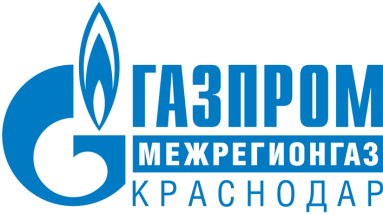 ИНФОРМАЦИЯ06.02.2023г. КраснодарКоличество пользователей «Личного кабинета» в Краснодарском крае за год выросло на 117 тысяч Количество пользователей «Личного кабинета» в Краснодарском крае за 2022 год выросло на 117 тысяч абонентов. Так, к концу января 2023 года интернет-сервисом пользуются свыше 450 тысяч жителей региона. Рост популярности сервиса связан с тем, что с его помощью, не выходя из дома можно решить большую часть вопросов, касающихся газоснабжения, передачи показаний и оплатой газа без комиссии. В «Личном кабинете» можно просмотреть историю оплат и начислений, сформировать квитанцию, подать заявку на дополнительные услуги и просмотреть её статус, задать вопрос поставщику газа по данным лицевого счета и многое другое.Зарегистрироваться в «Личном кабинете» можно на сайте поставщика газа или по ссылке https://мойгаз.смородина.онлайн. Для удобства перехода в «Личный кабинет» с телефона отсканируйте QR-код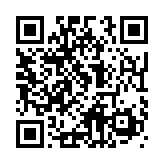 Напоминаем, что «Личным кабинетом» можно пользоваться в веб-версии.  Пользователи мобильной операционной системы Android могут скачать мобильное приложение «Мой ГАЗ».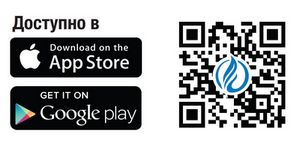 Для пользователей операционной системы iOs, для Apple и для iPad, сейчас опубликовано приложение под названием "Газ онлайн"ПРЕСС-СЛУЖБА ООО «ГАЗПРОМ МЕЖРЕГИОНГАЗ КРАСНОДАР» 